Design an Impactful Employee Development Program Executive BriefingSummary Organizations spend a lot on employee development, but it has been ineffective because it is not informed by what the organization needs. There is a growing gap between the competencies organizations have been focused on developing and what is needed in the future. The pace of change in today’s operating environment demands new competencies while making others obsolete, and L&D is challenged with keeping up with upskilling employees.Our Recommendation Design an employee development program that builds the competencies the organization needs both today and in the future.Connect the right development opportunity to the right employee through an effective development-planning process.Equip managers and build program support to foster continuous learning and development.Client Challenge Leaders have left employees to drive their own development without providing direction or support, and without aligning development to the organization’s needs.Organizations position development as employee owned, yet employees still feel like their needs aren’t being met, and many leave as a result.Organizations often have a lot of development opportunities but don’t connect the right opportunity to the right employee.Critical Insight Development needs to be not only employee owned and manager supported, but also organization informed to ensure that it meets the organization’s needs.Today, operating environments change quickly, and organizations need to develop the competencies employees need both for today and in the future.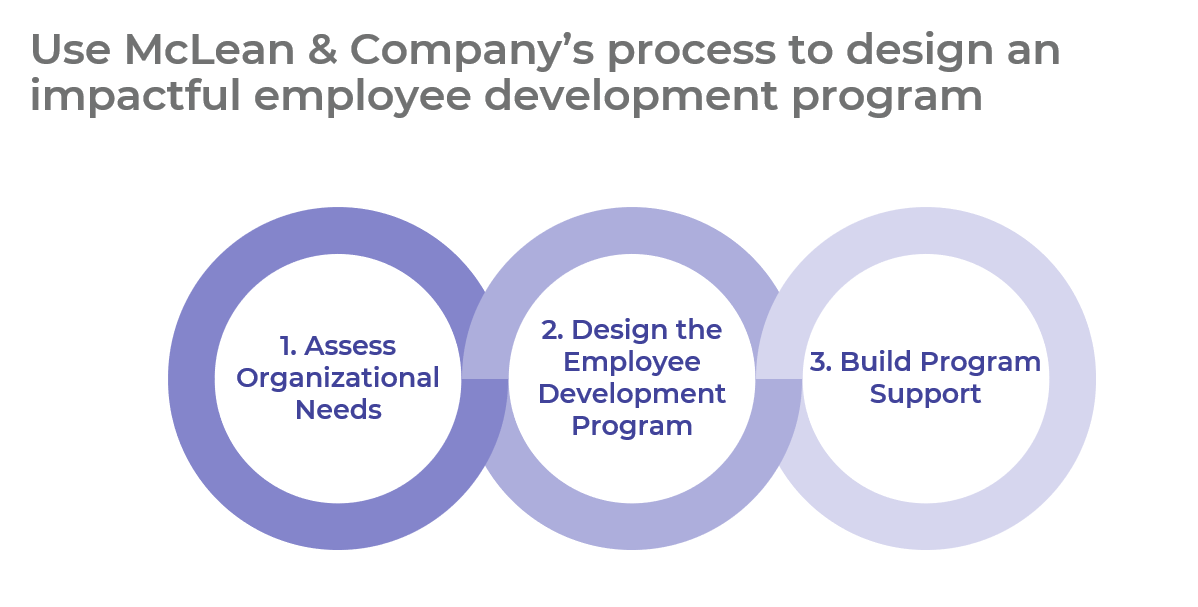 Get to Action__________________________________________________For acceptable use of this template, refer to McLean & Company's Terms of Use. These documents are intended to supply general information only, not specific professional, personal, legal, or accounting advice, and are not intended to be used as a substitute for any kind of professional advice. Use this document either in whole or in part as a basis and guide for document creation. To customize this document with corporate marks and titles, simply replace the McLean & Company information in the Header and Footer fields of this document.1. Assess organizational needsConduct an organizational needs analysis. Compile a list of priority competencies to develop. Identify employee segments to develop (if applicable). Deliverables:Employee Development Needs Analysis Workbook 2. Design the employee development programDetermine the employee assessment method.Review current and new development programs and activities. Design a custom development planning process. Identify manager and employee follow-up accountabilities.Deliverables:Employee Development Program Design PlaybookLearning Methods CatalogProcess Mapping GuideIndividual Competency Development Plan TemplateEmployee Career Development WorkbookManager Career Conversation Guide3. Build program supportReview the elements of a dynamic learning mindset.Integrate employee development with other HR programs.Identify the tools required to equip managers and employees. Plan to mitigate barriers, maintain the program, and measure progress.Create an action and communication plan. Deliverables:Manager Job Aid: Employee DevelopmentEmployee Job Aid: Employee Development Employee Development Program Design WorkbookHR Action & Communication PlanHR Metrics Library